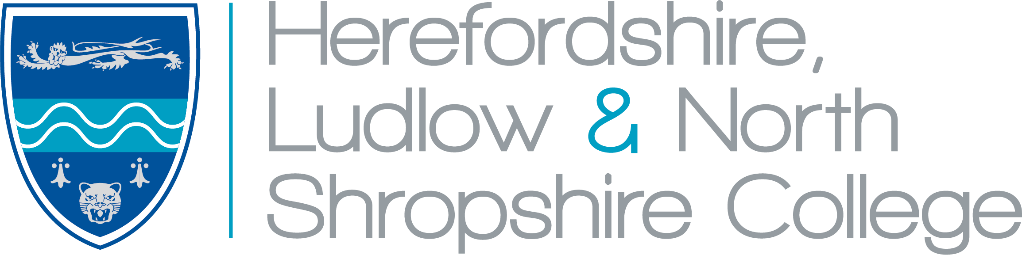 HEREFORDSHIRE & LUDLOW AND NORTH SHROPSHIRE COLLEGEJob DescriptionPost Title		Indian Cookery Community Education TutorSalary	Hourly Paid £23.23 to £25.47 per hour dependent on qualifications and experience (inc. holiday pay)Hours	All courses run subject to a minimum enrolment.	3hrs per week. Starting week commencing Monday 12th February, 2024 (Flexible and negotiable)Target Market	Classes are typically aimed at Beginners and those with no prior experience in the subject.  Intermediate and Advanced classes in the same subject may also run / be developed, subject to demand.  Students are adults from 19 to 90+!  Where applicable students will either be required to provide their own materials / resources on advise from the tutor, or materials & resources will be purchased on their behalf by the collegeAimTo develop and deliver one or more courses in your specialist subject area to specified standards and in response to demand.DutiesTo deliver high quality teaching and learning in your subject specialism(s)Produce a course outline and weekly plan of delivery, to include any formal or informal assessment where appropriate.Provide advice and guidance for potential students where required.Assess and report on student’s progress and achievement.Carry out associated course administration, to include the enrolment of      students, marking of registers, facilitation of student feedback and      reporting of achievements.Prepare all learning and delivery materials, utilising where applicable modern technology to enhance the learning experience for students (eg ILT, VLE, specialist software / resources).To supervise learners' conduct and comply with health and safety procedures, ensuring the welfare of the learners under your care.To participate in the staff appraisal processes, lesson observation process and other staff development programmes, as appropriate.To comply with College administrative and quality procedures as required.To comply with and follow the college’s safeguarding, prevent and health & safety policies and procedures.